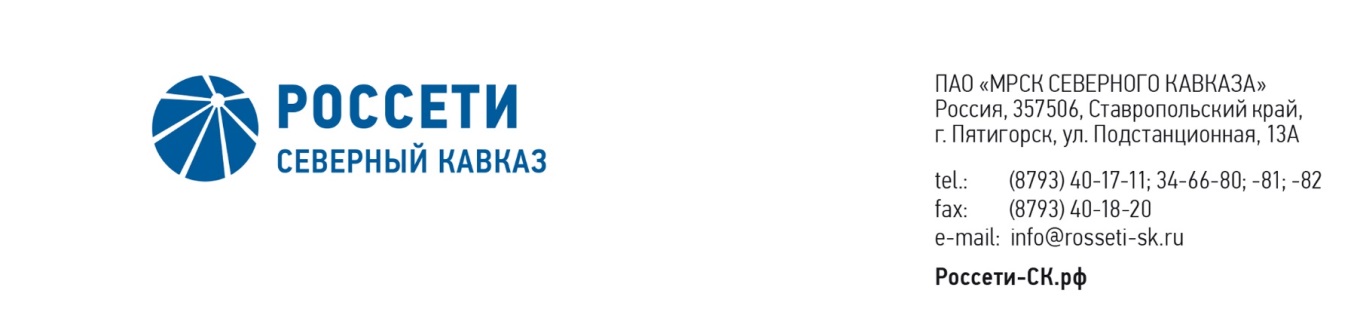 ПРОТОКОЛ № 411заседания Совета директоров ПАО «МРСК Северного Кавказа»Место подведения итогов голосования: Ставропольский край, 
г. Пятигорск, пос. Энергетик, ул. Подстанционная, д. 13а.Дата проведения: 28 февраля 2020 года.Форма проведения: опросным путем (заочное голосование).Дата подведения итогов голосования: 28 февраля 2020 года, 23:00.Дата составления протокола: 02 марта 2020 года.Всего членов Совета директоров ПАО «МРСК Северного Кавказа» -                      11 человек.В заочном голосовании приняли участие (получены опросные листы) члены Совета директоров:Андропов Дмитрий МихайловичБобков Дмитрий АлексеевичГребцов Павел ВладимировичГурьянов Денис ЛьвовичДомнич Виталий АнатольевичИванов Виталий ВалерьевичКирюхин Сергей ВладимировичПерец Алексей ЮрьевичСасин Николай ИвановичСергеева Ольга АндреевнаКворум имеется.Повестка дня:Об утверждении Регламента прохождения платежей ПАО «МРСК Северного Кавказа» в новой редакции.Об утверждении страховщика ПАО «МРСК Северного Кавказа».Об обеспечении страховой защиты Общества в 4 квартале 
2019 года.О рассмотрении отчета генерального директора Общества о ходе исполнения реестра непрофильных активов Общества за 4 квартал 2019 года.О рассмотрении информации внутреннего аудита о результатах оценки исполнения программы отчуждения непрофильных активов и плана мероприятий по реализации непрофильных активов.Итоги голосования и решения, принятые по вопросам повестки дня:Вопрос № 1. Об утверждении Регламента прохождения платежей 
ПАО «МРСК Северного Кавказа» в новой редакции.Решение:1.	Утвердить Регламент прохождения платежей ПАО «МРСК Северного Кавказа» в новой редакции согласно приложению № 1 к настоящему решению Совета директоров Общества.2.	Признать утратившим силу Регламент прохождения платежей                               ПАО «МРСК Северного Кавказа», утвержденный решением Совета директоров Общества от 28.09.2018 (протокол от 01.10.2018 № 356).Голосовали «ЗА»: Андропов Д.М., Бобков Д.А., Гребцов П.В., Гурьянов Д.Л., Домнич В.А., Иванов В.В., Кирюхин С.В., Перец А.Ю., Сасин Н.И., 
Сергеева О.А.«ПРОТИВ»: нет. «ВОЗДЕРЖАЛСЯ»: нет.Решение принято единогласно.Вопрос № 2. Об утверждении страховщика ПАО «МРСК Северного Кавказа».Решение:1.	Утвердить в качестве Страховщика Общества следующую страховую компанию:2.	Отметить нарушение Положения об обеспечении страховой защиты Общества, утвержденного решением Совета директоров Общества (протокол от 23.01.2018 № 328) (далее – Положение), в части позднего вынесения вопроса на рассмотрение Совета директоров Общества.3.	Поручить генеральному директору Общества исключить случаи нарушения Положения.Голосовали «ЗА»: Андропов Д.М., Бобков Д.А., Гребцов П.В., Гурьянов Д.Л., Домнич В.А., Иванов В.В., Кирюхин С.В., Перец А.Ю., Сасин Н.И., 
Сергеева О.А.«ПРОТИВ»: нет. «ВОЗДЕРЖАЛСЯ»: нет.Решение принято единогласно.Вопрос № 3. Об обеспечении страховой защиты Общества в 4 квартале 
2019 года.Решение:1.	Принять к сведению отчет генерального директора Общества об обеспечении страховой защиты в 4 квартале 2019 года согласно приложению № 2 к настоящему решению Совета директоров Общества.2.	Принять к сведению отчет генерального директора Общества об обеспечении договоров подряда Общества договорами страхования строительно-монтажных рисков во 2 квартале 2019 года согласно приложению № 3 к настоящему решению Совета директоров Общества.Голосовали «ЗА»: Андропов Д.М., Бобков Д.А., Гребцов П.В., Гурьянов Д.Л., Домнич В.А., Иванов В.В., Кирюхин С.В., Перец А.Ю., Сасин Н.И., 
Сергеева О.А.«ПРОТИВ»: нет. «ВОЗДЕРЖАЛСЯ»: нет.Решение принято единогласно.Вопрос № 4. О рассмотрении отчета генерального директора Общества о ходе исполнения реестра непрофильных активов Общества за 4 квартал 2019 года.Решение:1.	Принять к сведению отчет генерального директора Общества о ходе исполнения реестра непрофильных активов Общества за 4 квартал 2019 года в соответствии с приложением № 4 к настоящему решению Совета директоров Общества.2.	Утвердить актуализированный реестр непрофильных активов Общества в соответствии с приложением № 5 к настоящему решению Совета директоров Общества.Голосовали «ЗА»: Андропов Д.М., Бобков Д.А., Гребцов П.В., Гурьянов Д.Л., Домнич В.А., Иванов В.В., Кирюхин С.В., Перец А.Ю., Сасин Н.И., 
Сергеева О.А.«ПРОТИВ»: нет. «ВОЗДЕРЖАЛСЯ»: нет.Решение принято единогласно.Вопрос № 5. О рассмотрении информации внутреннего аудита о результатах оценки исполнения программы отчуждения непрофильных активов и плана мероприятий по реализации непрофильных активов.Решение:Принять к сведению аудиторский отчет № 01-2020-СК «Оценка хода выявления и реализации непрофильных активов Общества в 2019» году согласно приложению № 6 к настоящему решению Совета директоров Общества.Голосовали «ЗА»: Андропов Д.М., Бобков Д.А., Гребцов П.В., Гурьянов Д.Л., Домнич В.А., Иванов В.В., Кирюхин С.В., Перец А.Ю., Сасин Н.И., 
Сергеева О.А.«ПРОТИВ»: нет. «ВОЗДЕРЖАЛСЯ»: нет.Решение принято единогласно.Председатель Совета директоров			 С.В. КирюхинКорпоративный секретарь 		       С.В. ЧистовПАО «МРСК Северного Кавказа»Россия, 357506, Ставропольский край,г. Пятигорск, ул. Подстанционная, 13 Ател.: (8793) 40-17-11, 34-66-81, факс (8793) 40-18-20e-mail: mrsk-sk@mrsk-sk.ru, www.rossetisk.ruВид страхованияСтраховая компанияПериод страхованияДобровольное страхование от несчастных случаев и болезнейПАО «САК «ЭНЕРГОГАРАНТ»с 01.01.2020по 31.12.2020